ЧЕРКАСЬКА МІСЬКА РАДА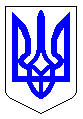 ЧЕРКАСЬКА МІСЬКА РАДАВИКОНАВЧИЙ КОМІТЕТРІШЕННЯВід 03.09.2019 № 969Про тимчасову заборону рухутранспортних засобів вулицеюБайди ВишневецькогоВідповідно до статті 40 Закону України «Про місцеве самоврядування в Україні», пункту 4 статті 19, пункту 4 статті 20 Закону України «Про автомобільні дороги», враховуючи звернення директора ТОВ «Експресбудінвест» Сидоренка І.М. (лист від 23.08.2019 № 18371-01-18), виконком міської радиВИРІШИВ:Тимчасово заборонити рух транспортних засобів вулицею Байди Вишневецького між вул. Надпільною та вул. Одеською в районі будинку            № 68  з  08.00 до 19.00 години 28 серпня та з  08.00 до 19.00 години 4 вересня 2019 року, на час виконання робіт з будівництва зовнішніх теплових мереж.2. Директору ТОВ «Експресбудінвест» Сидоренку І.М.:2.1. Встановити необхідні дорожні знаки, схеми об’їздів та огородження, погоджені з управлінням патрульної поліції в Черкаській області;2.2. Відновити зруйноване асфальтобетонне покриття.3. Оприлюднити це рішення в засобах масової інформації.4. Контроль за виконанням рішення покласти на заступника директора департаменту житлово-комунального комплексу Панченка Ю.В.Міський голова                                                                            А.В. Бондаренко